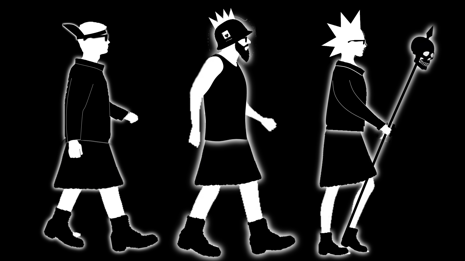 This document will provide FREC Committee with all your group members’ contact information as well as your group’s idea for the visor slogan. This is the group that you will attend your FREC interview with. Your group must not have more than 6 members, and no less than 5 members. There are no gender restrictions. If you cannot find a group, please email fc.atm@engsoc.queensu.ca prior to December 31st, 2022 and you will be assigned a group. Group Contact InformationGroup Creative PortionPlease insert in the box below an idea for a visor slogan- if chosen this slogan will go on the visors that FRECs and Plants wear during and after Frosh Week. The slogan typically is written in symbols. Here’s what the visors looked like the last two years: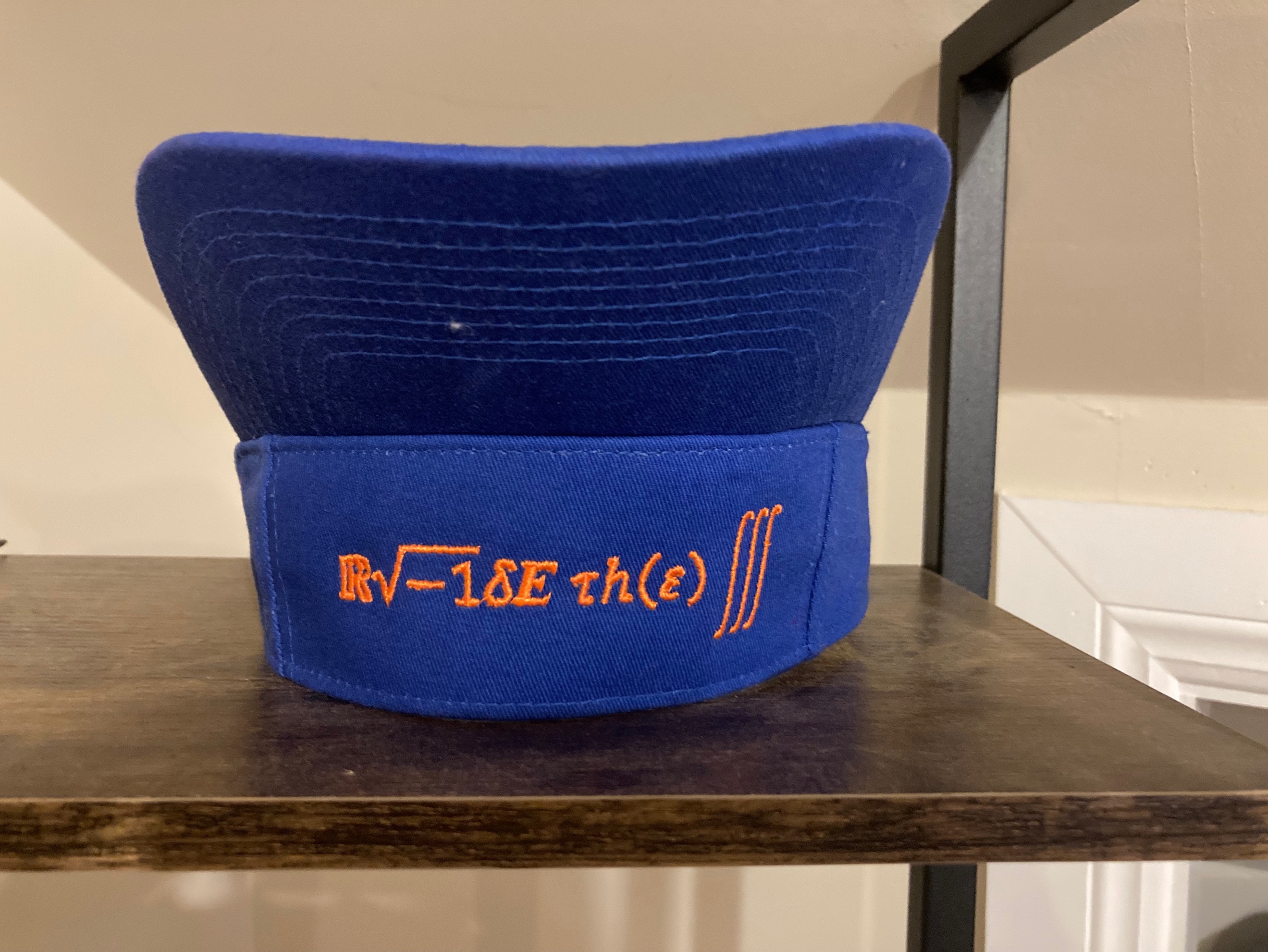 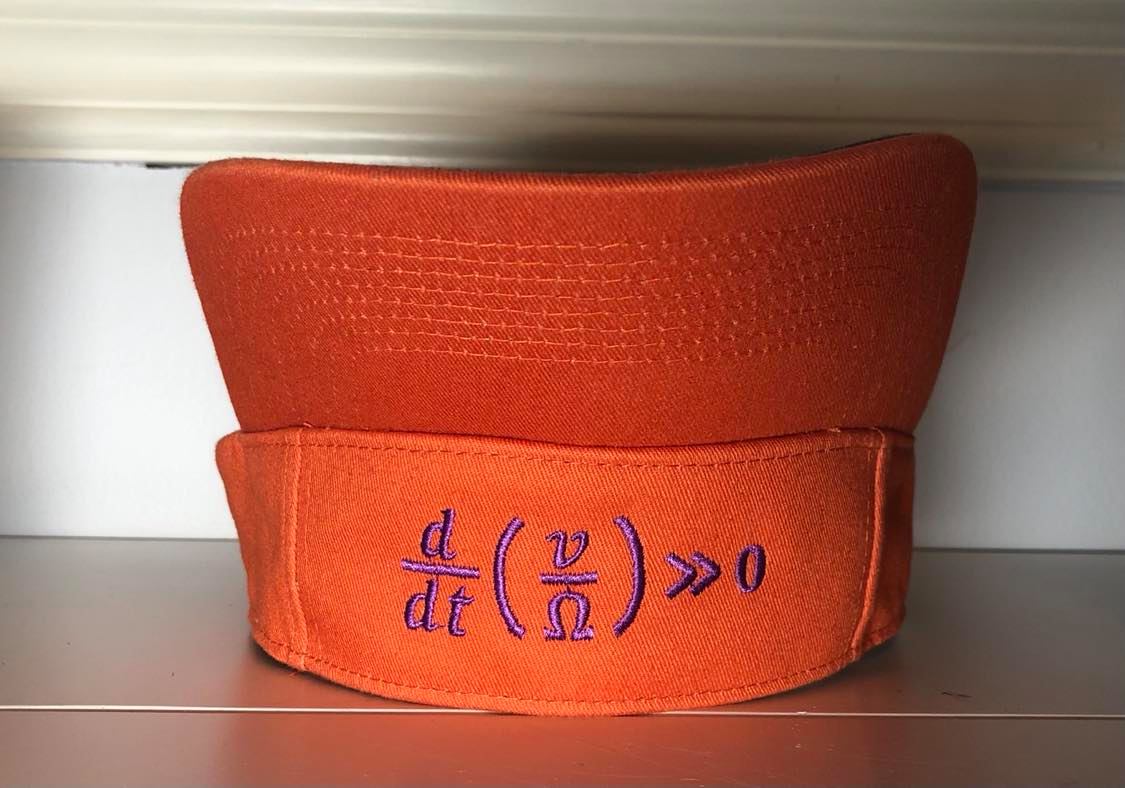 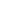 Visor Slogan: Translation (if slogan is in symbols):Every group must send one electronic copy of this application to frec@engsoc.queensu.ca by Saturday, January 14th 2023 by 11:59pm EST, along with the individual applications of each group member, all in one email.The subject line should be: “FREC Applications – First Initial.Last Names”e.g. Subject Line: “FREC Applications – C.Prestman, J. Sampson, C. Miklaukic, B. Dover”The name of this document should have the same format as the subject line:e.g. “FREC Applications – First Initial.Last Names"Best of luck! FREC Committee ’23Group MemberStudent NumberQueen’s EmailGender IdentityFREC Plant or Either (preference)